Ashford Parent Teacher OrganizationMeeting MinutesSeptember 10, 2018Called to order at 7:05. In attendance were: Carolyn Trotta, Lisa Centola, Jen Lindsay, Rebecca Haeger, Kim Johnston, Michelle Nemeth, Chonte Fields, Troy Hopkins, and Heather LewisReading and acceptance of June 2018 minutes: motion to accept Rebecca H., seconded by Kim J., motion carried.Motion made: to appoint Heather Lewis as the new Secretary. Motioned by Kim J. seconded by Carolyn T., motion carried.Communications:Guest Speakers: noneCorrespondence: Mrs Dory Moore (formerly Manfre) sent a thank you card for the 8th grade trip to Mystic.Principle’s report: The start of the new school year has been a smooth start despite having 2 half days for heat already. Thank you was give for the school staff breakfast. Handouts were given for the following (handouts attached to minutes):New Mission and Goals from the Board of Education, Superintendent and SchoolEducation Update article on the myths of Project Based LearningAfter School Programs have startedThere was an error for one day in June on the School Academic Calendar that went out with the back to school packets. Corrected calendar available on website.The school budget handout (see attached)Committee chair planning reports:Big Y (Kim Johnston): tableBirthday books (Jen Recchia): no new news. Jen will be graduating out after this school year so this position will need a new committee chairBook Fair (Nicole): Next book fair will be November 19th thru 21st with a half day on the 21st. Set up will be Friday November 16th and break down will be on the 21st. Volunteers will be needed.Box Tops (Heather L.): The next collection drive will be October 1st through 26th. Each student who turns in 50 or more box tops will receive a prize. Last year’s prizes were coupons for Wendys’ kid size frostees.Career Fair (Michelle N.): tableCultural Arts (Lisa Santola): handout of upcoming events given (attached to minutes). Discussion on getting community donations for cultural art events was discussed.Learning Courtyard Gardens (Michelle N.): tableLeveled Reading Program: Ms. Mandy Makuch has taken over this program. Ice Cream rewards for Summer Reading will be given out October 5th.Library Champions (Sue Irvine): Discussion of moving the case out of the library to possibly the lower lobby.Publicity (Kim Johnston): PTO Bulletin Board has been redoneScience Workshops (Carly Imhoff/Gina Burnham/Dory Moore/Kelly Knotts): We will be one of 8 schools in the US to be communicating live with the International Space Station.Spring Jamboree:  next jamboree will be in spring 2020Stop and Shop (Nicole): If you signed up for last year, you are still signed up for this year. Stop and Shop is still taking registrations if you have not yet signed up. (flyer attached)Old Business: The school staff breakfast was well received and appreciated by allNew Business:Treasurer’s Report: see attached report. Motion to accept Rebecca H., seconded by Carolyn T., motion passedUpcoming Events:Family Day: September 23rd from 1-4pm at Pompey Hollow Park. The PTO will be sponsoring the bounce house and will need volunteers to help run it.Open House will be September 26th (grades 5-8) and 27th (grades 1-4) from 6:30-7:30New Fundraiser starting September 24th through October 7th: Kid Guru where parent’s write reviews of places they have taken their children and the school receives $2 per review.Ice Cream Social has been cancelled for the fall due to the Senior Center running one on the same date we had planned. A tentative date for April 26th is planned for the new date for the Social.Fall Fundraiser, Believe Catalog, went out today and will end on September 20th. The big prize raffle is a drone with a camera on it.Items from the floor:  Discussions of various fund raising ideas discussedNext Meeting and Refreshments: Monday October 1st, Refreshments provided by Kim J.Meeting Adjourned: 9:27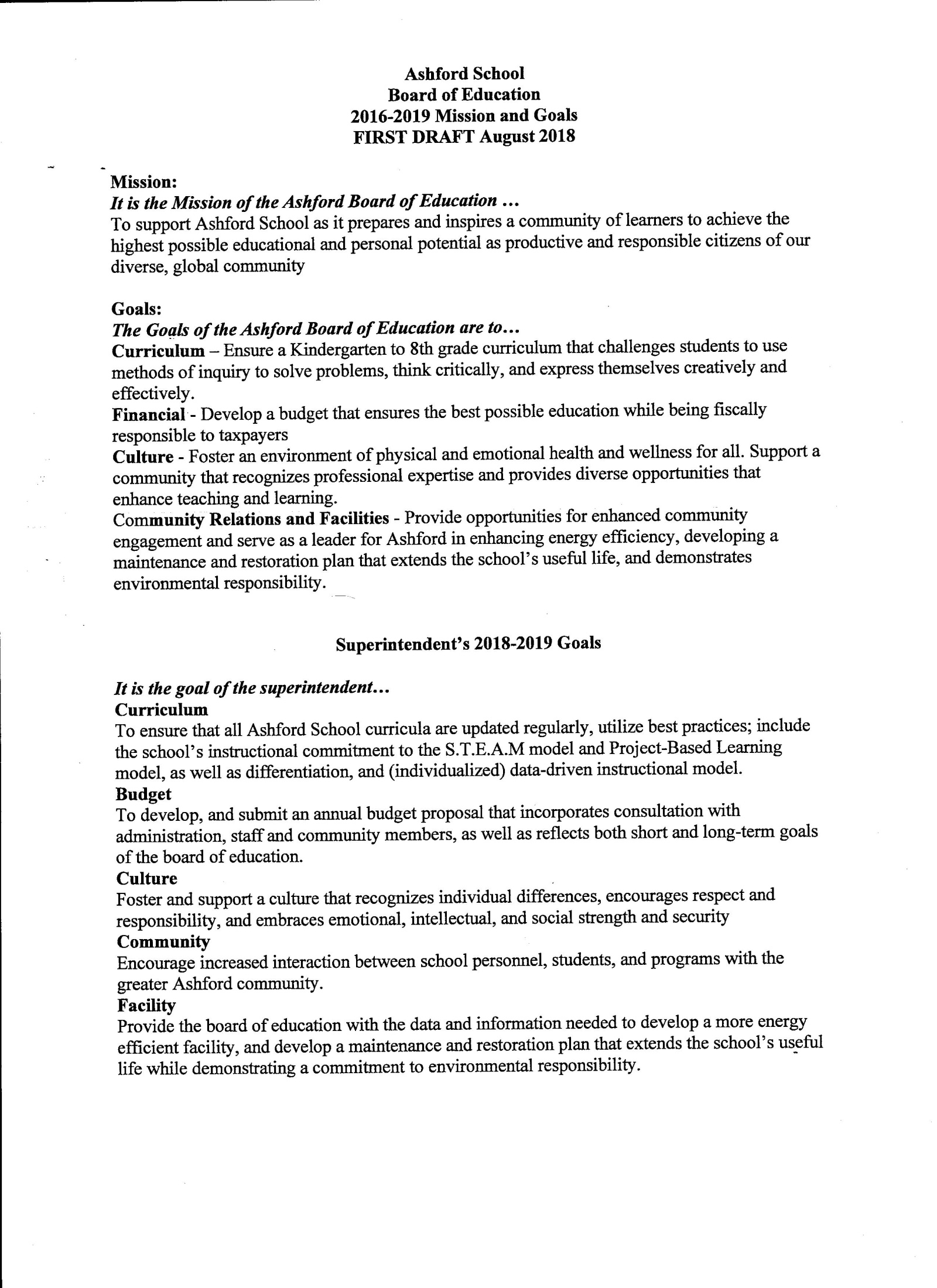 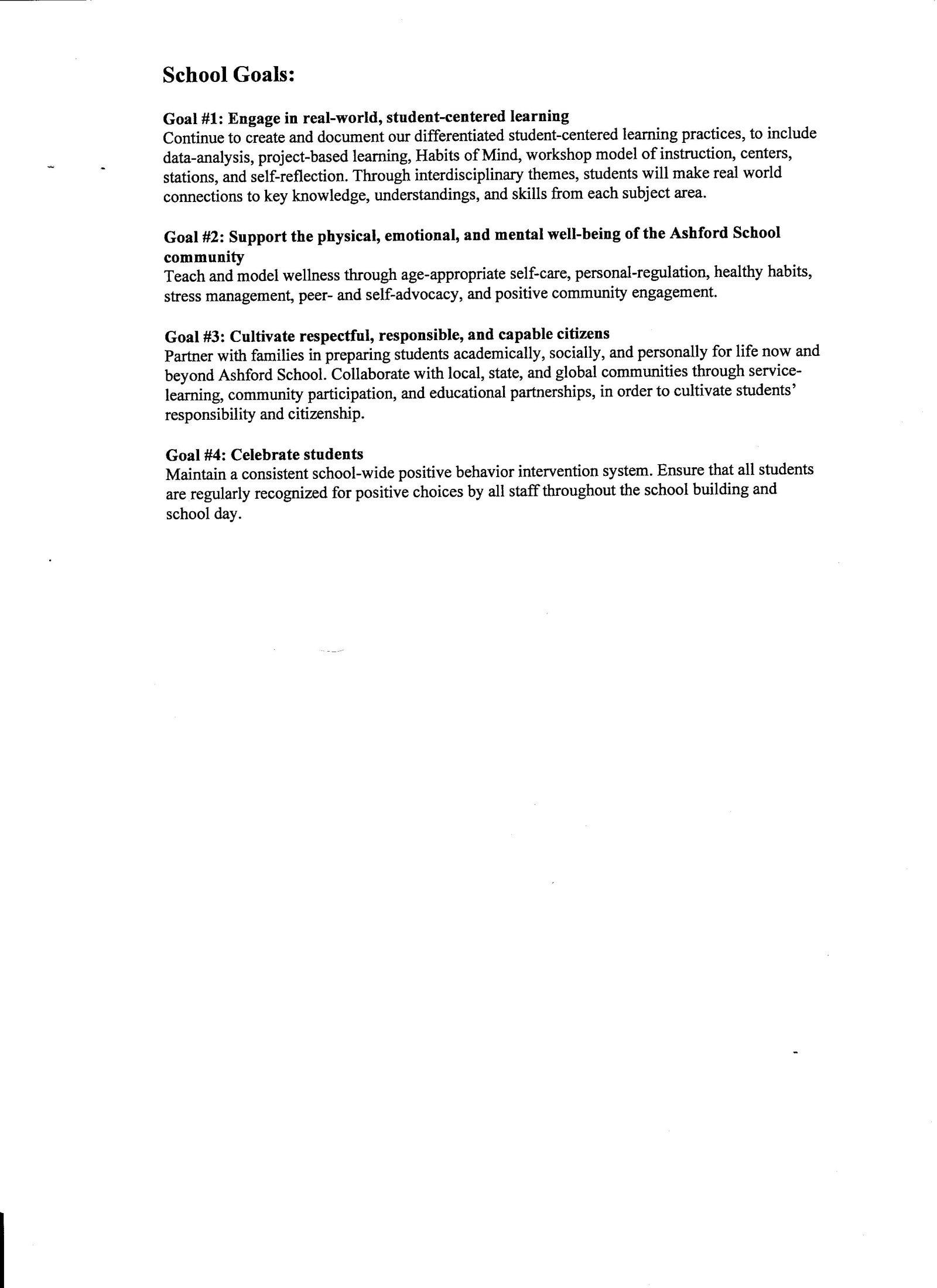 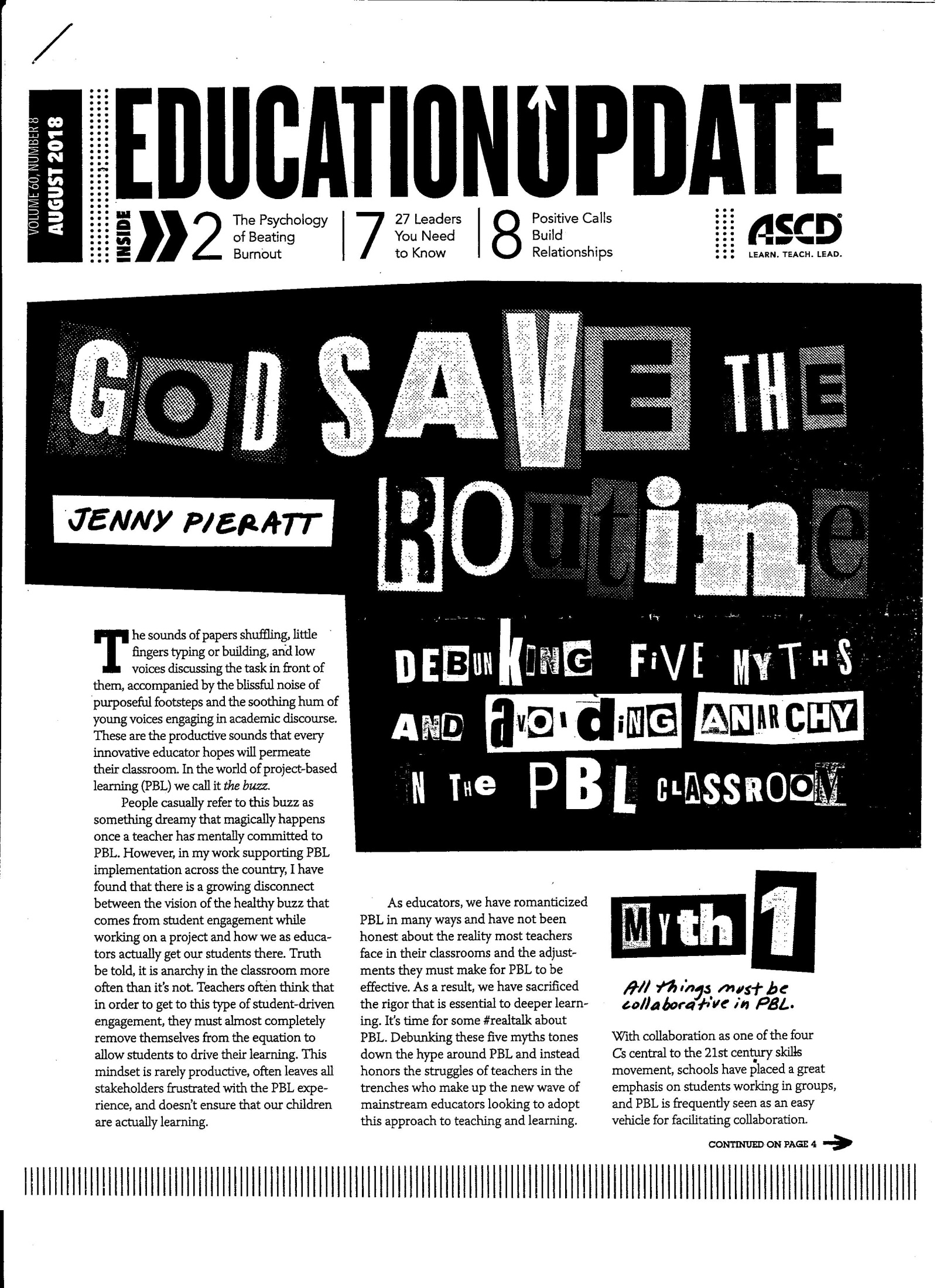 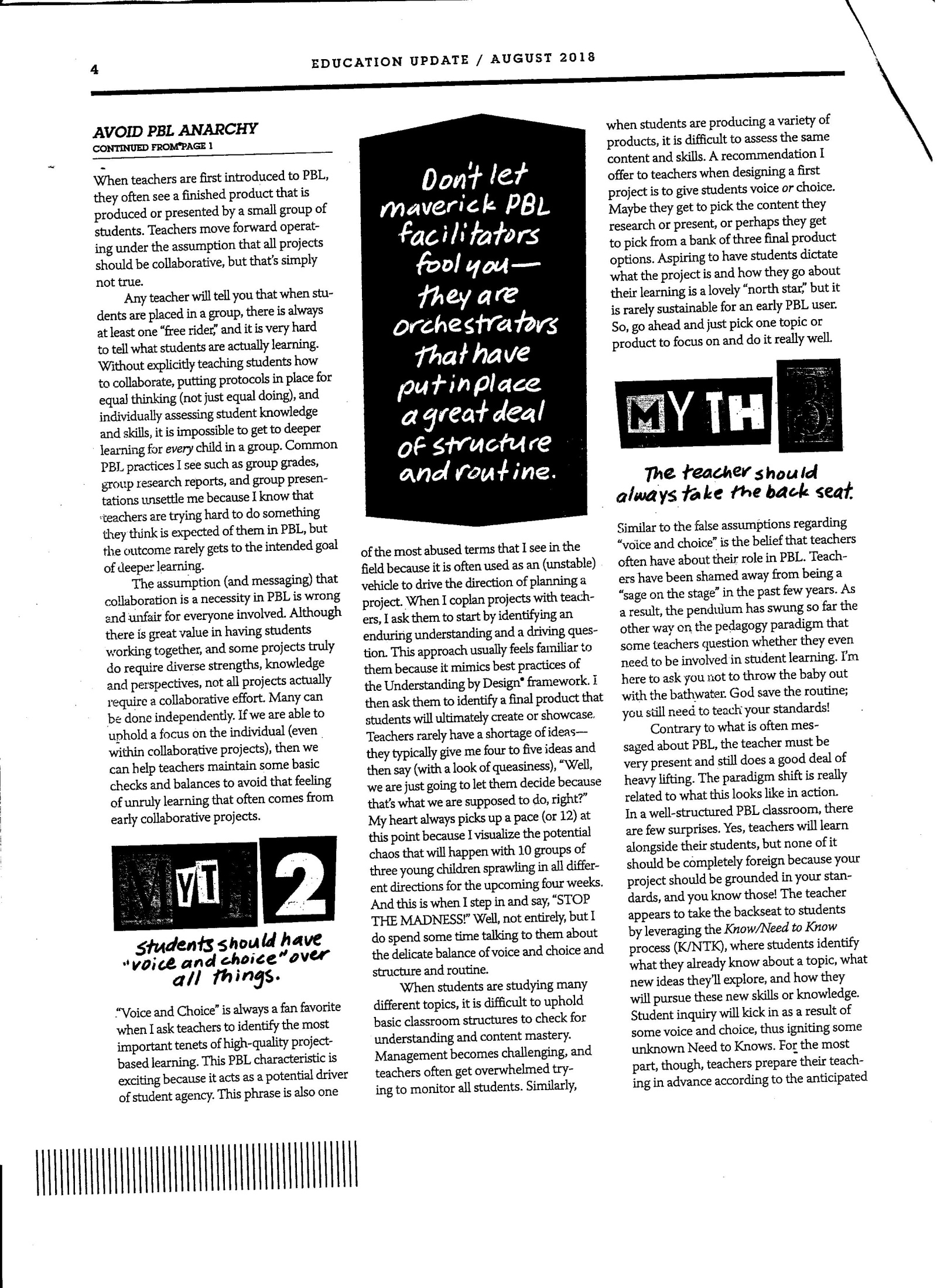 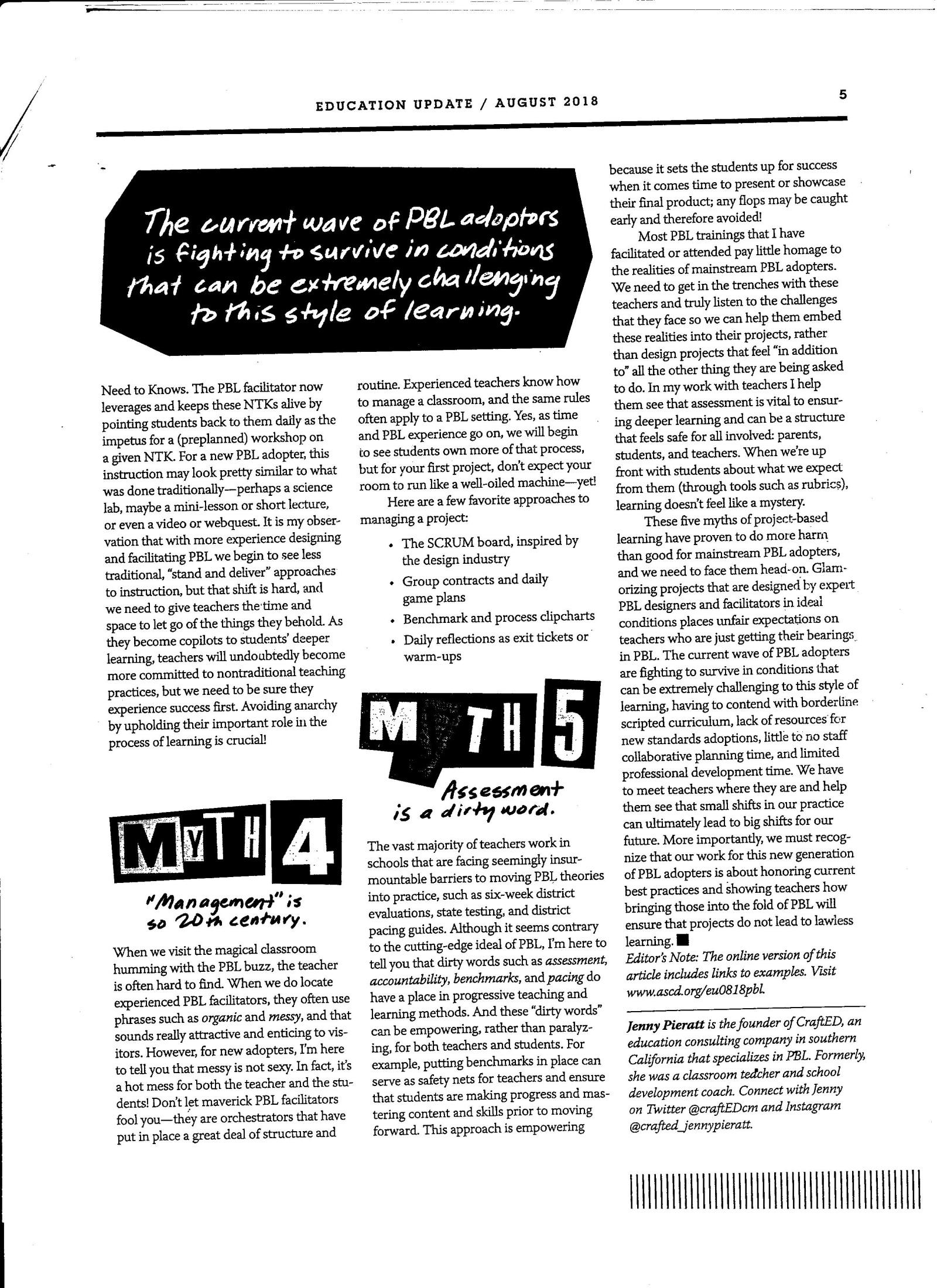 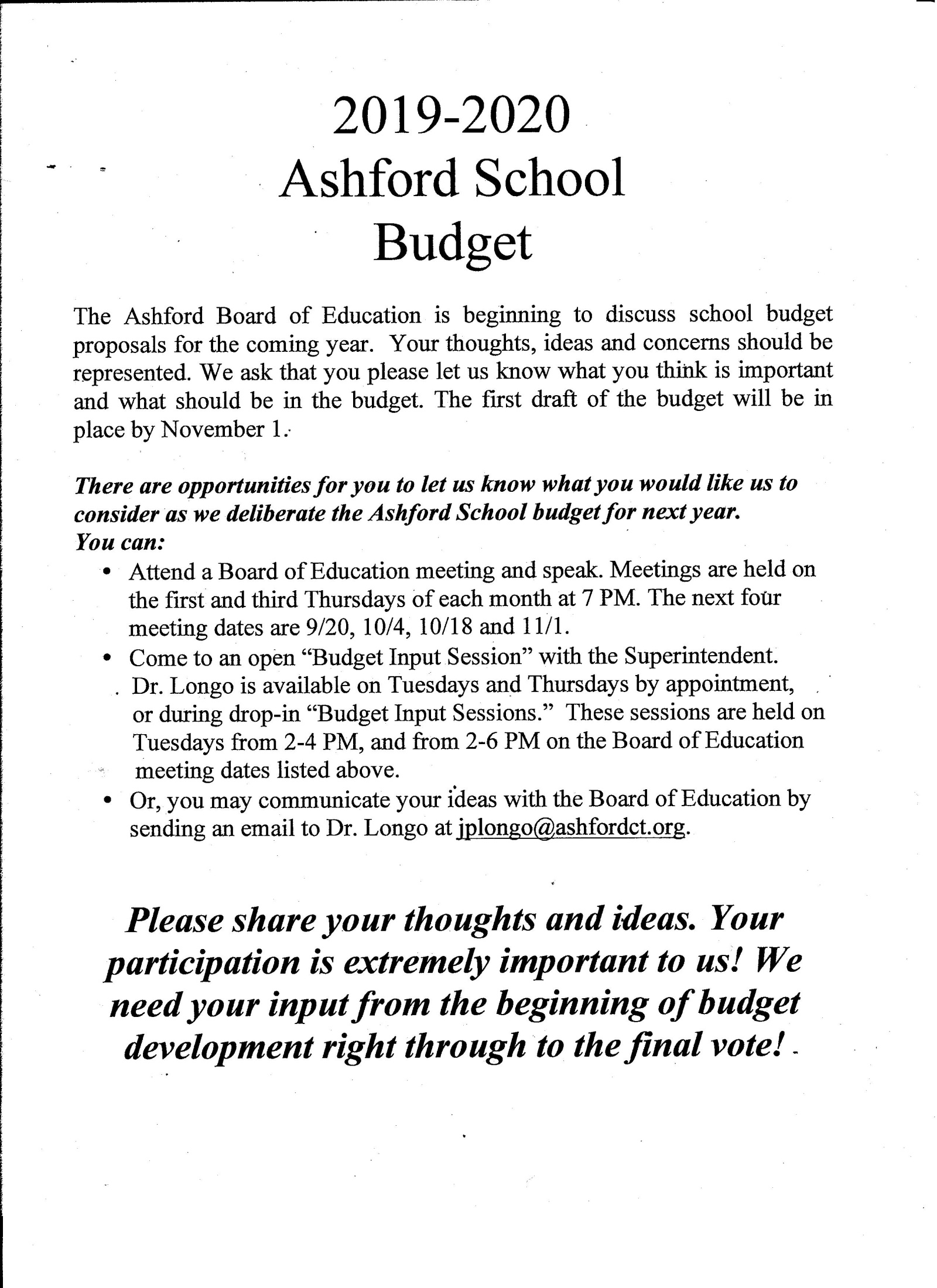 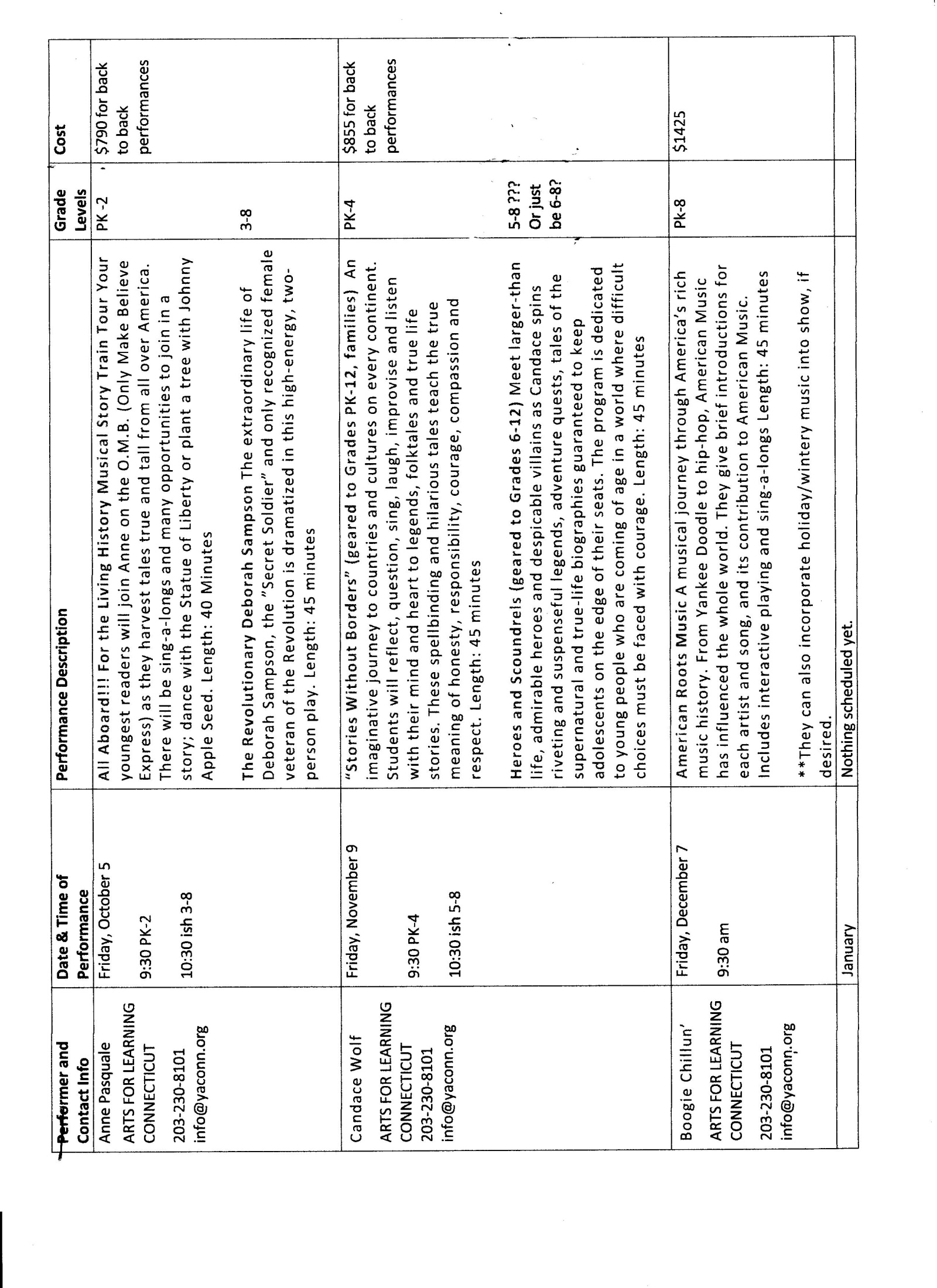 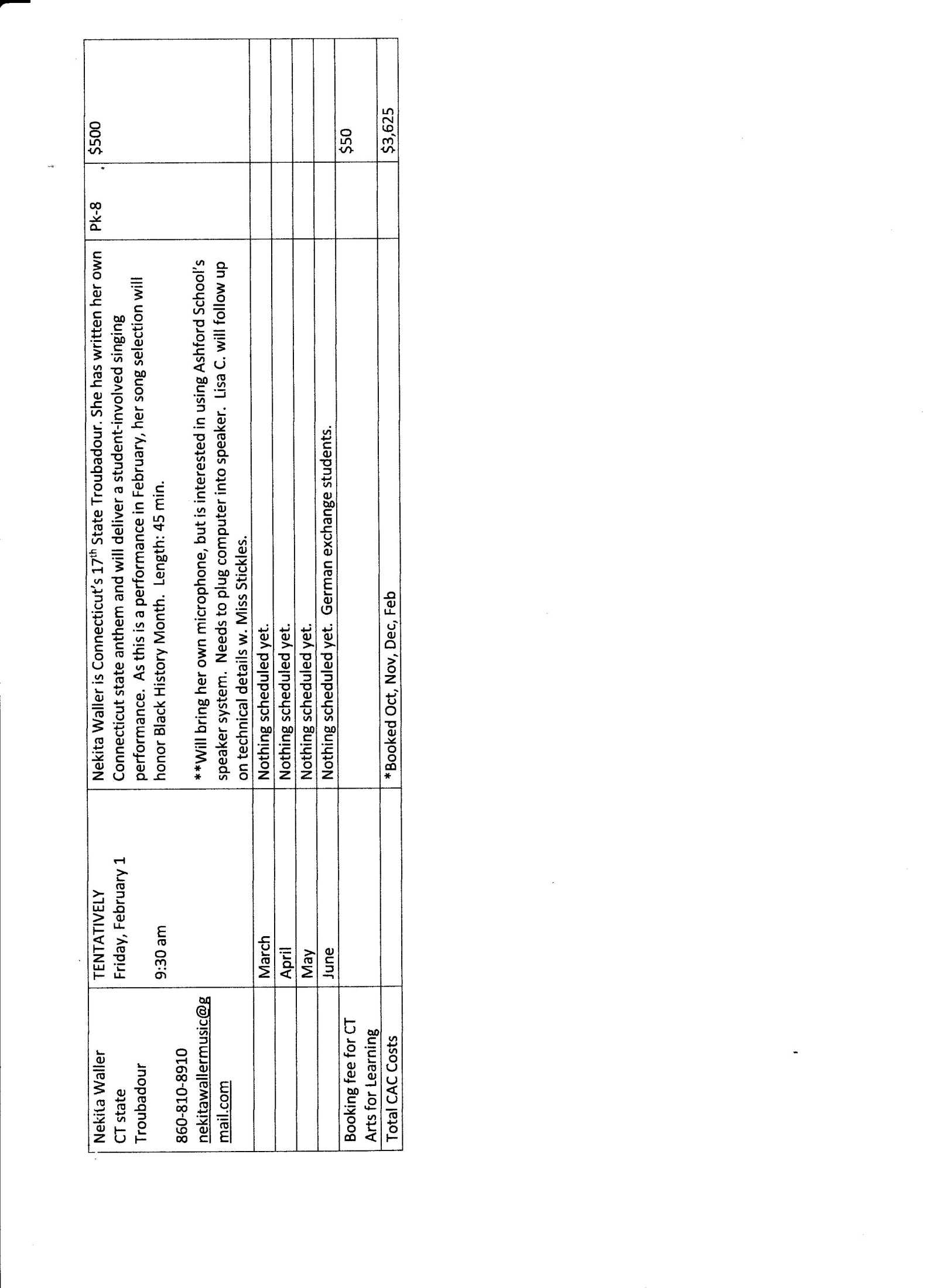 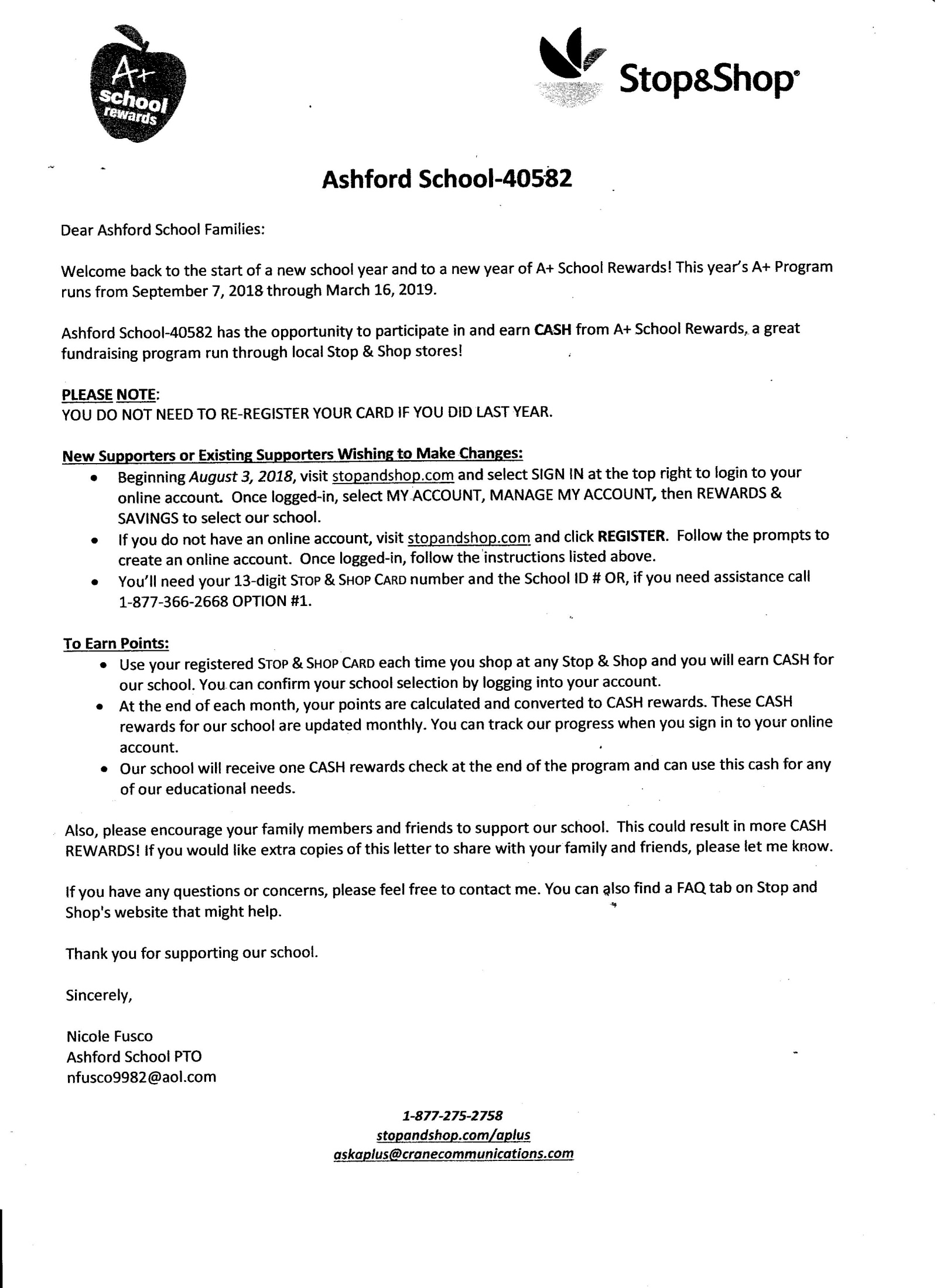 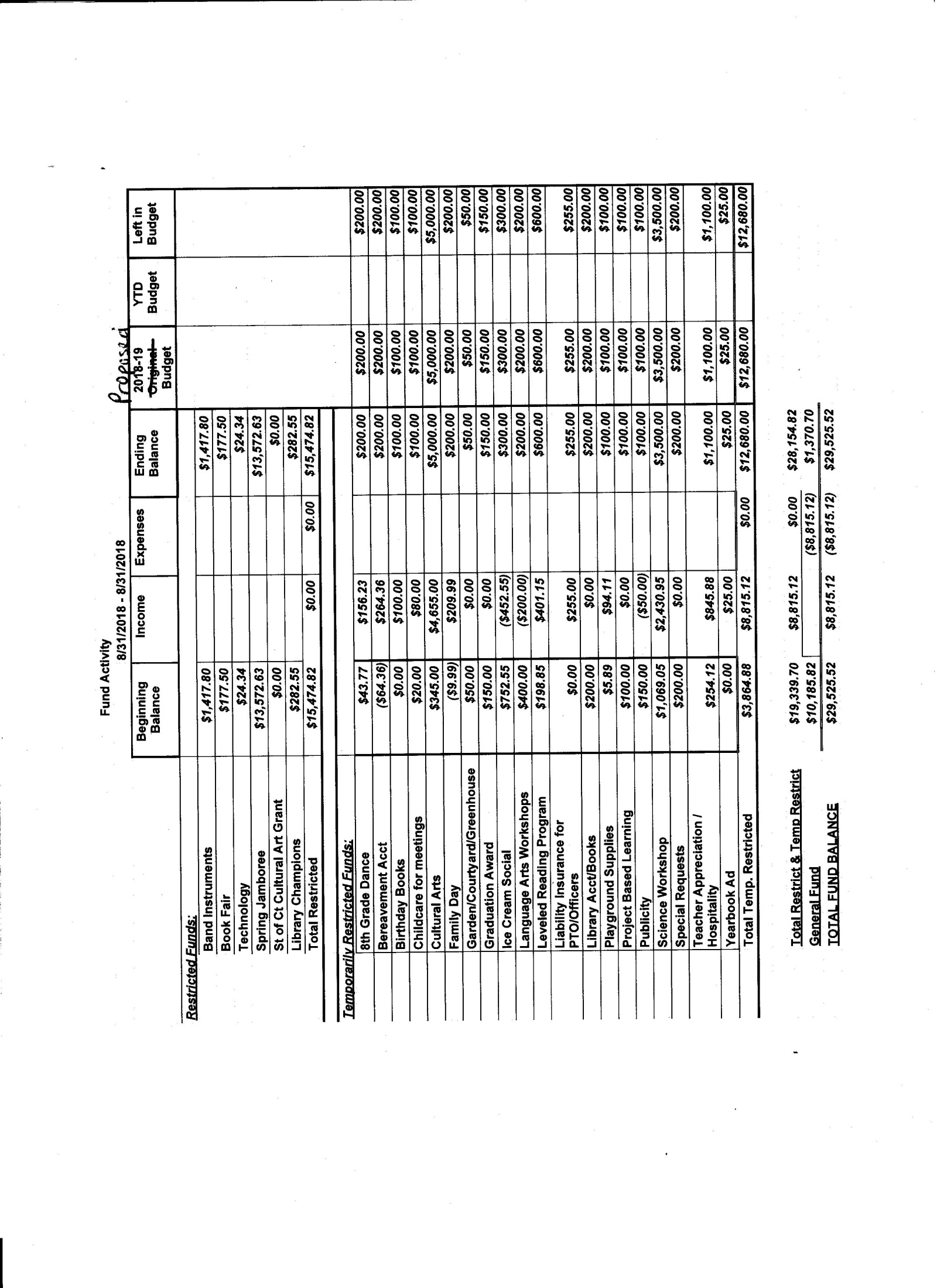 